							Reims, le 19 Décembre 2022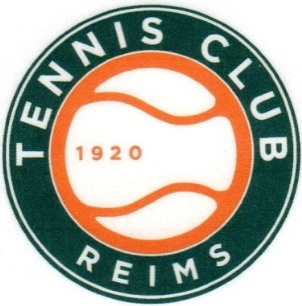 Objet : Assemblée Générale Ordinare du Tennis ClubMadame, Monsieur,Vous êtes cordialement invité(e)s  à l’ASSEMBLEE GENERALE ORDINAIRE  du Tennis Club de Reims qui se tiendra en notre siège social, 15 rue Lagrive à 51100 REIMS, le :Vendredi 20 Janvier 2023 à 19 h 00Selon l’ordre du jour suivant : Approbation du PV de l’AG 2022, statuant sur l’exercice 2021
 Rapport moral du Président
 Rapport financier du Trésorier
 Rapport de la Commission Sportive
 Rapport de la Commission Ecole de Tennis
 Rapport de la Commission Travaux
 Rapport de la Commission Communication-Evènements Rapport de la Commission Mécénat Projet Club House et Restaurant
 Vote des résolutions Allocution des personnalités Présentation des candidats au Comité
 Election des membres du Comité Questions diverses (afin de vous répondre au mieux le jour de l’Assemblée, nous vous recommandons de nous faire parvenir vos questions éventuelles avant le  09 Janvier 23)Pour nous permettre de commencer cette Assemblée Générale à 19 H précises, vous pourrez signer la feuille de présence et recevoir les bulletins de vote à partir de 18 H 00.Le verre de l’amitié vous sera offert à l’issue de l’Assemblée Générale.Comptant sur votre présence, veuillez agréer, Madame, Monsieur, l’expression de mes sentiments distingués. 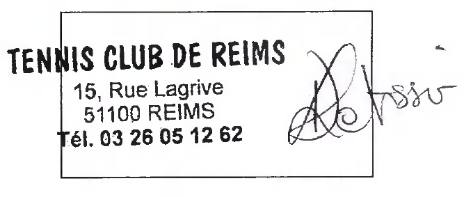 La Présidente,Domitille LETISSIERP.J : Acte de candidature – Pouvoir 